О переводе жилого помещенияв нежилое помещениеРассмотрев заявление  о переводе жилого помещения № 2 , расположенного по адресу: Чувашская Республика, Яльчикский район, с. Яльчики, ул. Юбилейная, дом 5, в нежилое помещение, руководствуясь ст. 23 Жилищного кодекса РФ, Устава Яльчикского сельского поселения Яльчикского района, Постановления от 17 марта 2014 года № 26 «Об  утверждении административного регламента администрации Яльчикского сельского поселения  Яльчикского района Чувашской Республики по предоставлению муниципальной услуги «Выдача разрешения на перевод жилого помещения в нежилое  помещение  и нежилого помещения в жилое помещение»  администрация Яльчикского сельского поселения Яльчикского района п о с т а н о в л я е т:  Перевести  жилое помещение №2, расположенное по адресу: Чувашская Республика, Яльчикский район, с. Яльчики, ул. Юбилейная, дом 5,  в нежилое  без предварительных условий.Администрации Яльчикского сельского поселения  Яльчикского района  в течение трех рабочих дней со дня издания настоящего постановления выдать и направить заявителю уведомление о переводе жилого помещения  в нежилое помещение. Глава Яльчикскогосельского поселения   Яльчикского района Чувашской Республики                                                                       А.Г. СмирноваЧёваш РеспубликиЕлч.к район.Елч.к ял поселений.надминистраций.ЙЫШЁНУ2019=? декабр.н 04-м.ш. №163  Елч.к ял.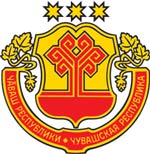 Чувашская  РеспубликаЯльчикский районАдминистрация Яльчикского сельского поселенияПОСТАНОВЛЕНИЕ             04 декабря 2019  года  №163 с. Яльчики 